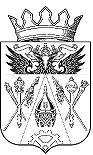 АДМИНИСТРАЦИЯ ИСТОМИНСКОГО СЕЛЬСКОГО ПОСЕЛЕНИЯАКСАЙСКОГО РАЙОНА РОСТОВСКОЙ ОБЛАСТИРАСПОРЯЖЕНИЕ07.03.2019г.                                                                                          № 65х. ОстровскогоО внесении изменений в реестр муниципального имуществаИстоминского сельского поселения Недвижимого имуществаНа основании решения Собрания депутатов Истоминского сельского поселения от 13.05.2014г. № 67 «Об утверждении Положения о порядке владения, пользования и распоряжения имуществом, находящимся в муниципальной собственности муниципального образования «Истоминское сельское поселение»,   -Главному бухгалтеру администрации Истоминского сельского поселения внести в муниципальную казну Истоминского сельского поселения земельные участки согласно приложения. Начальнику сектора имущественных отношений и архитектуры включить в реестр муниципальной собственности земельные участки согласно приложения.Контроль за исполнением постановления оставляю за собой.И.о. главы АдминистрацииИстоминского сельского поселения                                             Д.А. КудовбаРаспоряжение вносит сектор имущественныхотношений и архитектуры администрацииИстоминского сельского поселения Приложение к распоряжению администрации Истоминского сельского поселения № 65 от 17.03.2019 годаИ.о. главы АдминистрацииИстоминского сельского поселения                                                 Д.А. Кудовба№ п/пНаименованиеАдресКадастровый номерКадастровая стоимость (руб.)1Земельный участок (сквер)х. Истомино ул. Истомина  53а61:02:0600021:17851755023,762Земельный участок (спортивная площадка)х. Истомино ул. Истомина  53а61:02:0600021:18061520964,00